Business Document FormattingInformal Assessment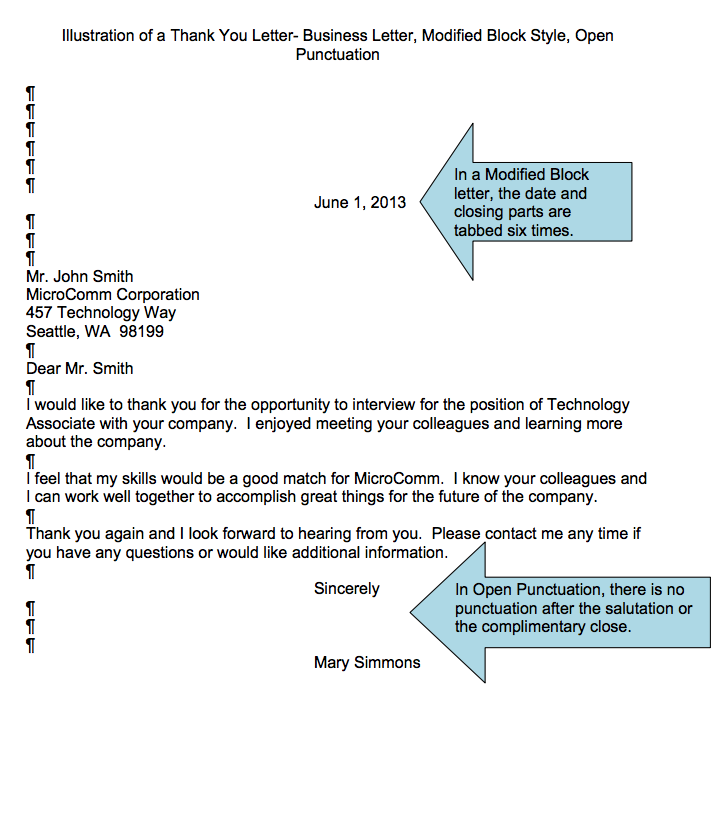 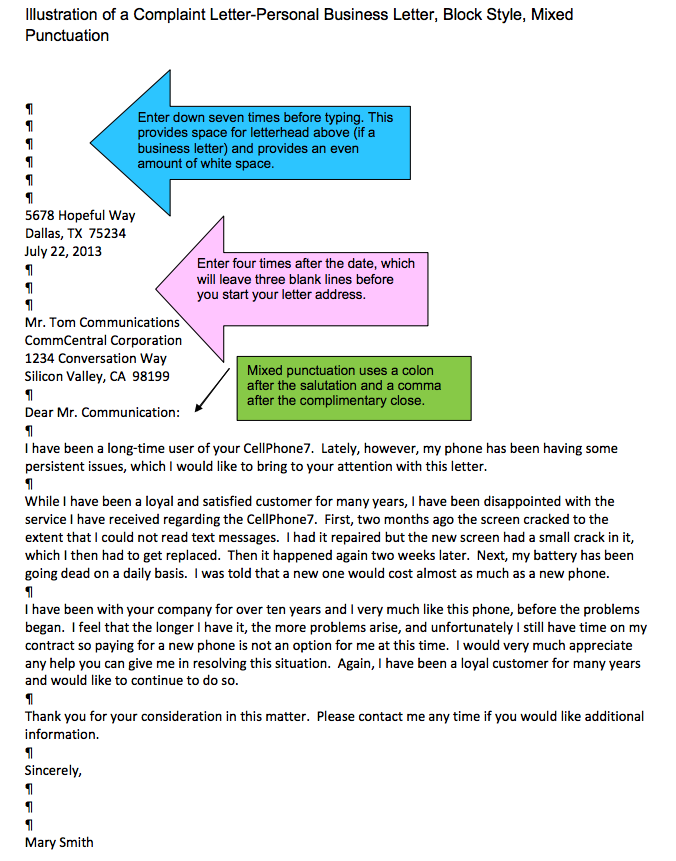 Letter PartsSPACEDATELETTER ADDRESSSALUTATIONBODYBODYBODYCOMPLIMENTARY CLOSELETTER WRITER